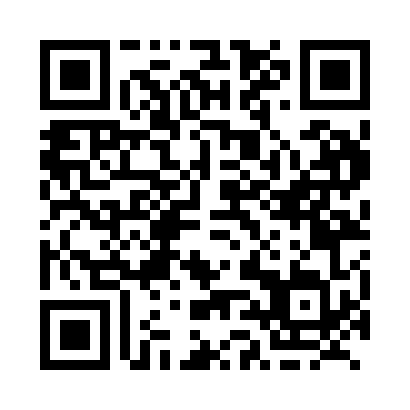 Prayer times for Sulphide, Ontario, CanadaMon 1 Jul 2024 - Wed 31 Jul 2024High Latitude Method: Angle Based RulePrayer Calculation Method: Islamic Society of North AmericaAsar Calculation Method: HanafiPrayer times provided by https://www.salahtimes.comDateDayFajrSunriseDhuhrAsrMaghribIsha1Mon3:355:281:136:348:5710:502Tue3:365:291:136:348:5710:503Wed3:375:301:136:348:5710:494Thu3:385:301:146:348:5710:485Fri3:395:311:146:348:5610:486Sat3:405:321:146:348:5610:477Sun3:415:321:146:338:5510:468Mon3:435:331:146:338:5510:459Tue3:445:341:146:338:5510:4410Wed3:455:351:146:338:5410:4311Thu3:465:351:156:338:5310:4212Fri3:485:361:156:328:5310:4113Sat3:495:371:156:328:5210:4014Sun3:505:381:156:328:5210:3915Mon3:525:391:156:318:5110:3816Tue3:535:401:156:318:5010:3617Wed3:555:411:156:318:4910:3518Thu3:565:421:156:308:4810:3419Fri3:585:431:156:308:4810:3220Sat3:595:441:156:298:4710:3121Sun4:015:451:156:298:4610:2922Mon4:025:461:156:288:4510:2823Tue4:045:471:166:288:4410:2624Wed4:055:481:166:278:4310:2525Thu4:075:491:166:278:4210:2326Fri4:095:501:166:268:4110:2227Sat4:105:511:166:258:4010:2028Sun4:125:521:156:258:3810:1829Mon4:135:531:156:248:3710:1730Tue4:155:541:156:238:3610:1531Wed4:175:551:156:238:3510:13